Информация  о проведении   турнира по настольному теннисусреди обучающихся 6-11 классов, посвященному Дню Независимости Республики Казахстан.10 декабря 2019 года были проведен турнир по настольному теннису, среди  юношей  6-11 классов. Всего приняли участие 30  юношей.Целью этого мероприятия было:выявление обучающихся, умеющих хорошо играть в настольный теннис, привить интерес к этим играм, развивающей логику, внимание и мышление.За ходом турнира следили гости и члены жюри (родители), на протяжении всех игр членами жюри велся протокол, на основании которого и были распределены места победителей и выявлены призеры турнира.Младшая группа:1 место –Кайролла Рамазан2 место – Сатбаев Айдын3 место – Горбуненко РоманСтаршая группа:1 место – Ибраев Олжас2 место – Каленых Данил3 место – Капаш РайымбекПреодолевая волнение, каждый участник стремился к победе. В ходе игр юноши доброжелательно относились к соперникам и сопереживали чужим неудачам. Во время награждения школьники не скрывали своих радостных эмоций и переполняющих их чувств.Директор школы__________ Казакова В.В.Учитель физкультуры___________  Уразметов Р.В.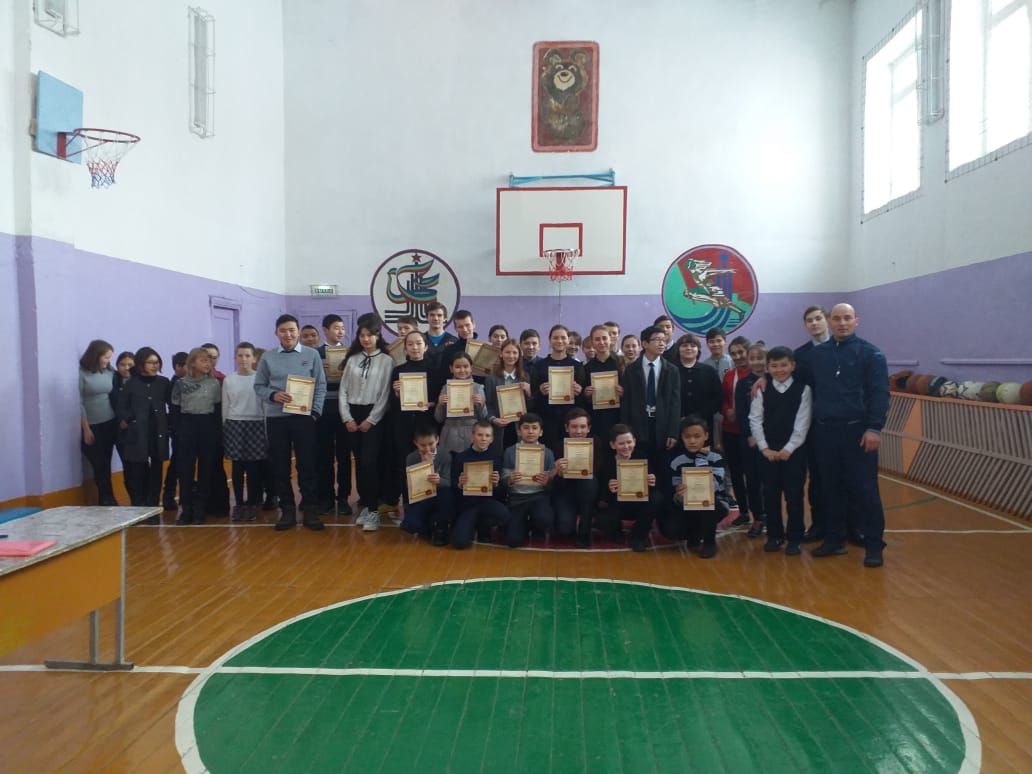 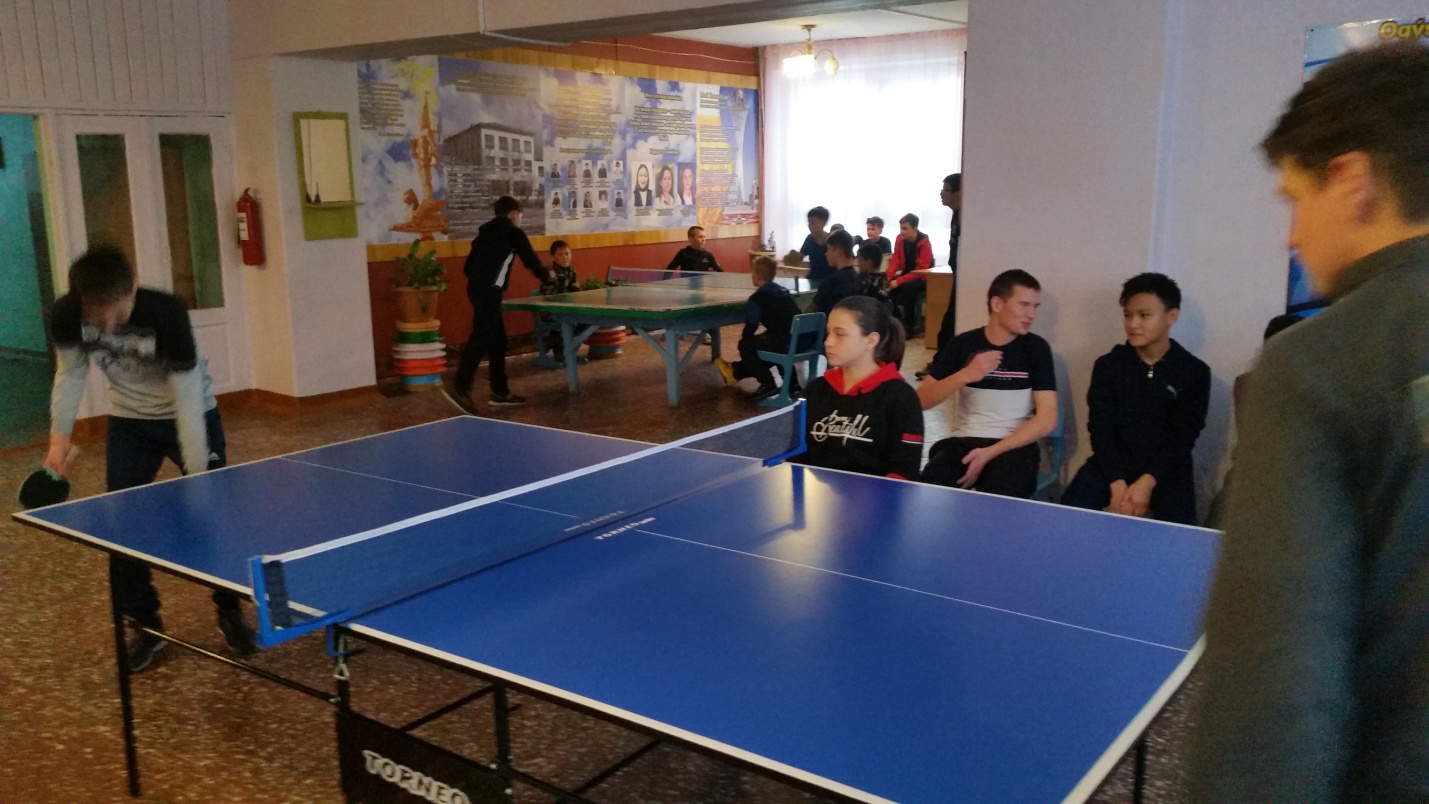 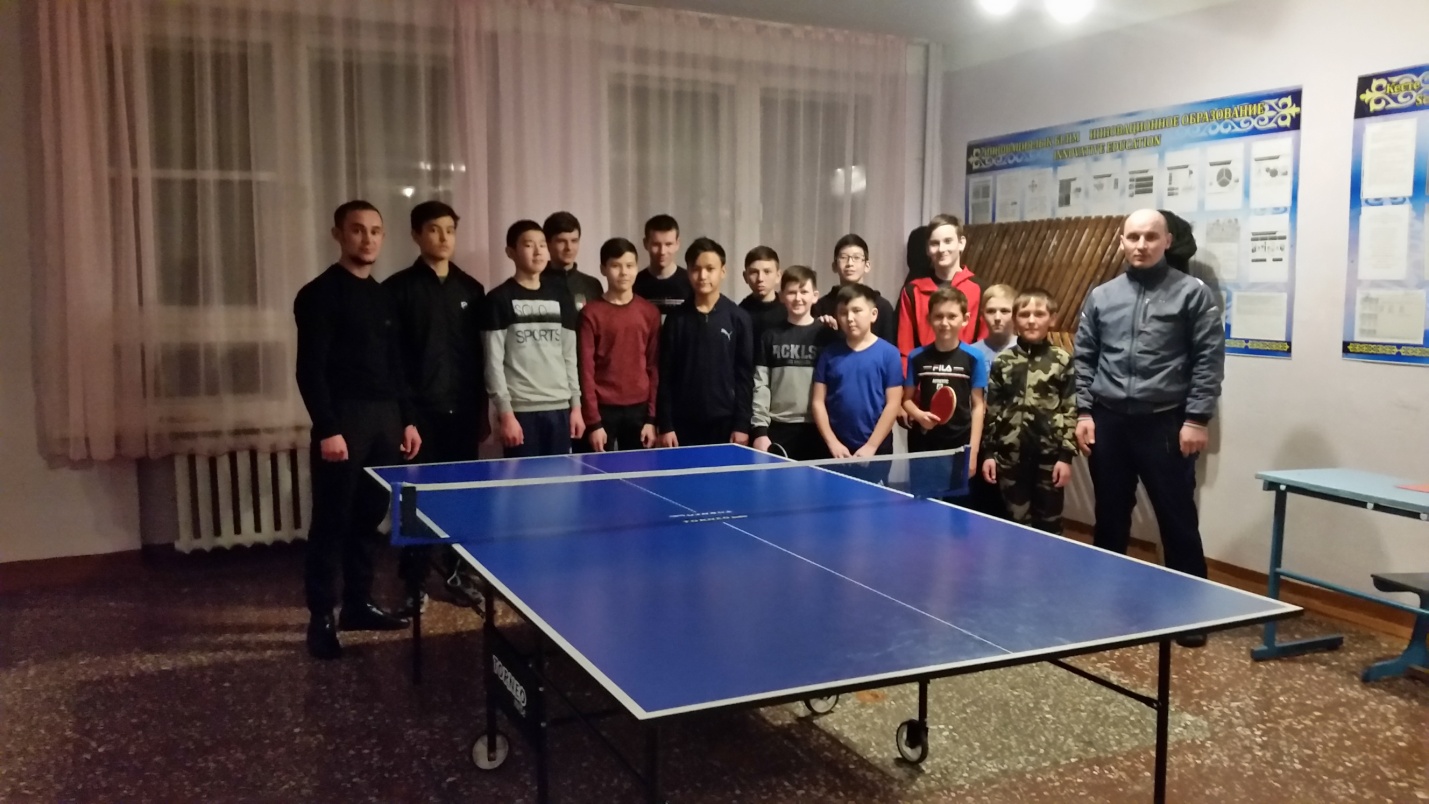 